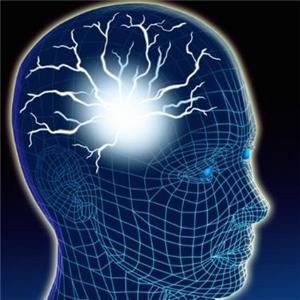 Nervous System 
Learning Targets 1-8DateActivityHomeworkThursday 5.17Intro Notes / Plan Dive Lab / Study GuideStudy Guide due 5.24 Remember towel for FridayFriday 5.18Dive Lab Lab Due 5.24Monday 5.21Discuss data and lab report / notes neurogliaTuesday 5.22Reading: Chronic PainWednesday 5.23Discuss article / Notes Impulse / ReviewThursday 5.24Lobotomist Check study guideReview-Connect due at midnight-Dive Lab-Study Guide  dueFriday 5.25Quiz LT’s 1-8  Begin next section